Type : E=écrit, EI=exposé individuel, EC=exposé en classe, EX=expérimentation, QCMCritères évaluation :A=Analyse, S=synthèse,AR=argumentation, D=démarche, R=résultats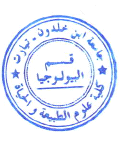 Nom EES         : UNIVERSITE IBN KHALDOUN DE TIARETDépartement : BiologieSYLLABUS DE LA MATIERE(à publier dans le site Web de l’institution)Techniques de contrôle microbiologique ENSEIGNANT DU COURS MAGISTRALENSEIGNANT DU COURS MAGISTRALBENGUIAR RachidaBENGUIAR RachidaBENGUIAR RachidaBENGUIAR RachidaENSEIGNANT DU COURS MAGISTRALENSEIGNANT DU COURS MAGISTRALRéception des étudiants par semaineRéception des étudiants par semaineRéception des étudiants par semaineRéception des étudiants par semaineEmail Benguiar.rachida@gmail.comJour :                         Lundiheure11h00Tél de bureau/Jour :                         heureTél secrétariat/Jour :                         heureAutreBâtiment :                                 C3Bureau :TRAVAUX DIRIGES(Réception des étudiants par semaine)TRAVAUX DIRIGES(Réception des étudiants par semaine)TRAVAUX DIRIGES(Réception des étudiants par semaine)TRAVAUX DIRIGES(Réception des étudiants par semaine)TRAVAUX DIRIGES(Réception des étudiants par semaine)TRAVAUX DIRIGES(Réception des étudiants par semaine)TRAVAUX DIRIGES(Réception des étudiants par semaine)TRAVAUX DIRIGES(Réception des étudiants par semaine)NOMS ET PRENOMS DES ENSEIGNANTS Bureau/salle réceptionSéance 1Séance 1Séance 2Séance 2Séance 3Séance 3NOMS ET PRENOMS DES ENSEIGNANTS Bureau/salle réceptionjourheurejourHeurejourheureTRAVAUX PRATIQUES(Réception des étudiants par semaine)TRAVAUX PRATIQUES(Réception des étudiants par semaine)TRAVAUX PRATIQUES(Réception des étudiants par semaine)TRAVAUX PRATIQUES(Réception des étudiants par semaine)TRAVAUX PRATIQUES(Réception des étudiants par semaine)TRAVAUX PRATIQUES(Réception des étudiants par semaine)TRAVAUX PRATIQUES(Réception des étudiants par semaine)TRAVAUX PRATIQUES(Réception des étudiants par semaine)NOMS ET PRENOMS DES ENSEIGNANTS Bureau/salle réceptionSéance 1Séance 1Séance 2Séance 2Séance 3Séance 3NOMS ET PRENOMS DES ENSEIGNANTS Bureau/salle réceptionjourheurejourheurejourheureBENGUIAR RachidaLabo1 pavA2lundi13h30DESCRIPTIF DU COURSDESCRIPTIF DU COURSObjectifConnaitre les techniques de contrôle de qualité des aliments.Type Unité EnseignementMéthodologie Contenu succinct1. Objectifs et la politique de contrôle microbiologique 2. Analyses microbiologiques : échantillonnage, mode de prélèvement, traitement des échantillons et interprétation des résultats 
3.Techniques de dénombrement des microorganismesCrédits de la matière5Coefficient de la matière3Pondération Participation10 %Pondération Assiduité10%Calcul Moyenne C.CTD= 10% [Assiduité+Participation] + 90% [moy de comptes rendus]Compétences viséesConnaitre les méthodes de dénombrement des microorganismes ainsi que les techniques de contrôle de qualité des aliments. EVALUATION DES CONTROLES CONTINUS DE CONNAISSANCESEVALUATION DES CONTROLES CONTINUS DE CONNAISSANCESEVALUATION DES CONTROLES CONTINUS DE CONNAISSANCESEVALUATION DES CONTROLES CONTINUS DE CONNAISSANCESEVALUATION DES CONTROLES CONTINUS DE CONNAISSANCESEVALUATION DES CONTROLES CONTINUS DE CONNAISSANCESEVALUATION DES CONTROLES CONTINUS DE CONNAISSANCESEVALUATION DES CONTROLES CONTINUS DE CONNAISSANCESPREMIER CONTROLE DE CONNAISSANCESPREMIER CONTROLE DE CONNAISSANCESPREMIER CONTROLE DE CONNAISSANCESPREMIER CONTROLE DE CONNAISSANCESPREMIER CONTROLE DE CONNAISSANCESPREMIER CONTROLE DE CONNAISSANCESPREMIER CONTROLE DE CONNAISSANCESPREMIER CONTROLE DE CONNAISSANCESJourSéanceDuréeType (1)Doc autorisé (Oui, Non)BarèmeEchange après évaluation(date Consult. copie)Critères évaluation (2)Lundi TP1h30ECOui/20//DEUXIEME CONTROLE DE CONNAISSANCESDEUXIEME CONTROLE DE CONNAISSANCESDEUXIEME CONTROLE DE CONNAISSANCESDEUXIEME CONTROLE DE CONNAISSANCESDEUXIEME CONTROLE DE CONNAISSANCESDEUXIEME CONTROLE DE CONNAISSANCESDEUXIEME CONTROLE DE CONNAISSANCESDEUXIEME CONTROLE DE CONNAISSANCESJourSéanceDuréeType (1)Doc autorisé (Oui, Non)BarèmeEchange après évaluation(date consultation copies)Critères évaluation (2)////////EQUIPEMENTS ET MATERIELS UTILISESEQUIPEMENTS ET MATERIELS UTILISESAdresses Plateformeshttps://moodle.univ-tiaret.dz/Noms Applications (Web, réseau local)webPolycopiés /Matériels de laboratoires/Matériels de protection/Matériels de sorties sur le terrain/LES ATTENTESLES ATTENTESAttendues des étudiants (Participation-implication)Les étudiants sont encouragés à participer activement aux coursAttentes de l’enseignant- Assiduité régulière des étudiants et compréhension du moduleBIBLIOGRAPHIEBIBLIOGRAPHIELivres et ressources numériquesFeinberg et al (2006). Analyse des risques alimentaires. Tec et doc 399p
GuiraudJ., 2003.« Méthodes d'analyse en microbiologie alimentaire ». In : Microbiologie
alimentaire. Paris
Larpent et Larpent, 1975. « Mémento techniques de microbiologie», édit Tec et Doc, 269 p. ArticlesPolycopiésSites Web